Repeat tag ScenariosThe purpose of this is to demonstrate, using 2 simple transcript records, the effect of using a repeat tagLegend - CA = Credits attempted – CC = Credits Completed - GPA = count in GPAUsing No Repeat TagStudent receives an F in a course on 1st take and a passing grade 2nd takeIf No repeat tag on either course –Repeat tag field is blank = count everywhere – CA, CC, count in GPA Outcome - GPA and Credits - CA = 10, CC = 5, GPA = 1.0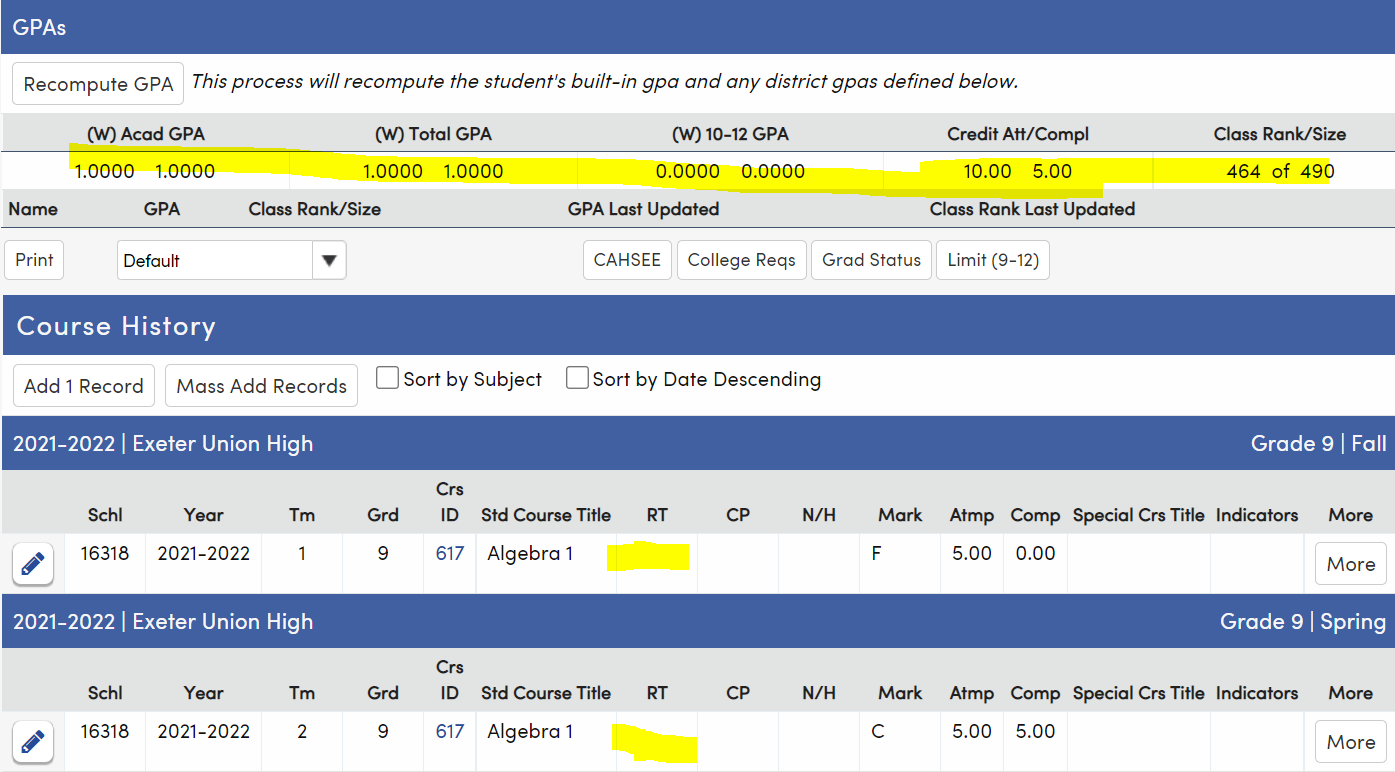 Outcome - Grad Status – 5 credits of Math Completed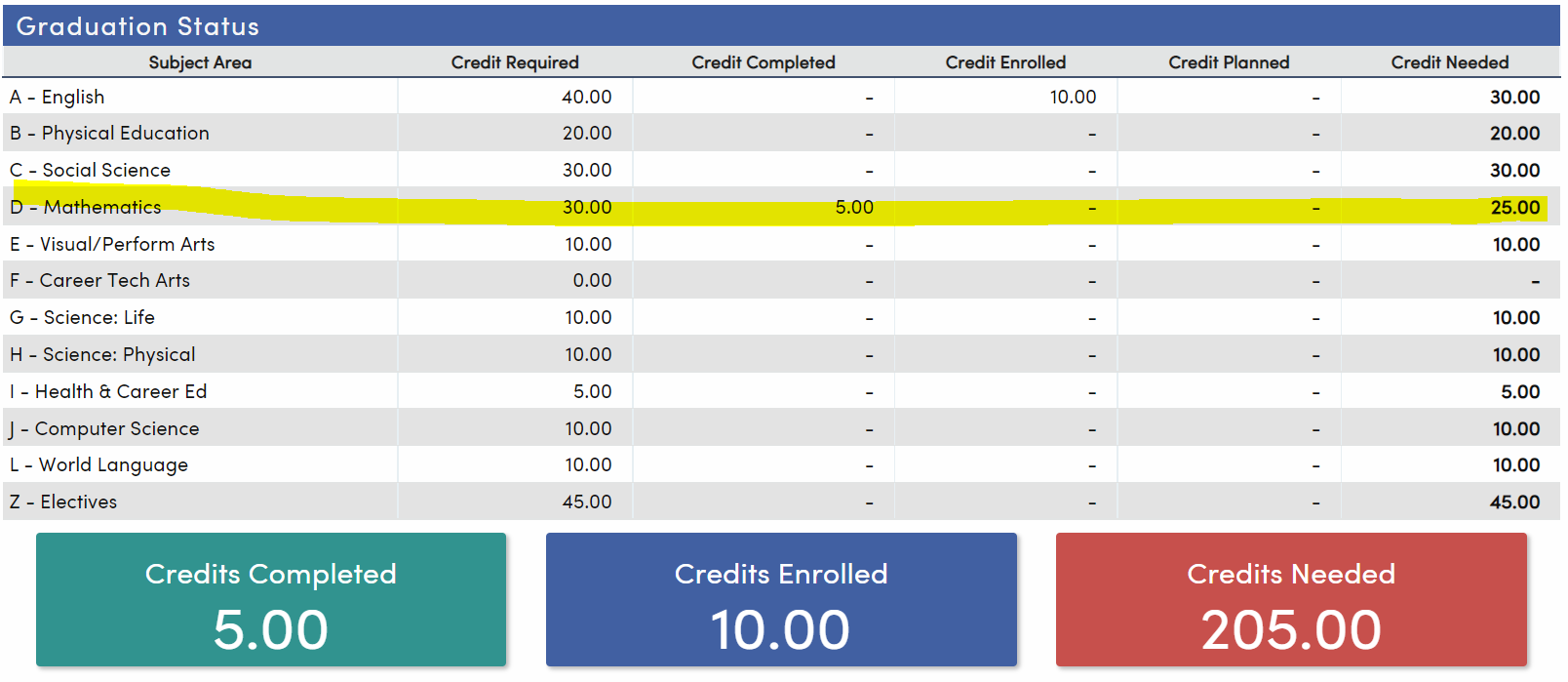  Using Repeat tag of R on 1st courseStudent received an F in Algebra 1 – 1st take, and a C in Algebra 1 - 2nd take – acts just like No Repeat tag – why bother?Repeat tag of R is applied to 1st course = CA, no CC, count in GPA Outcome - GPA and Credits - CA = 10, CC = 5, GPA = 1.0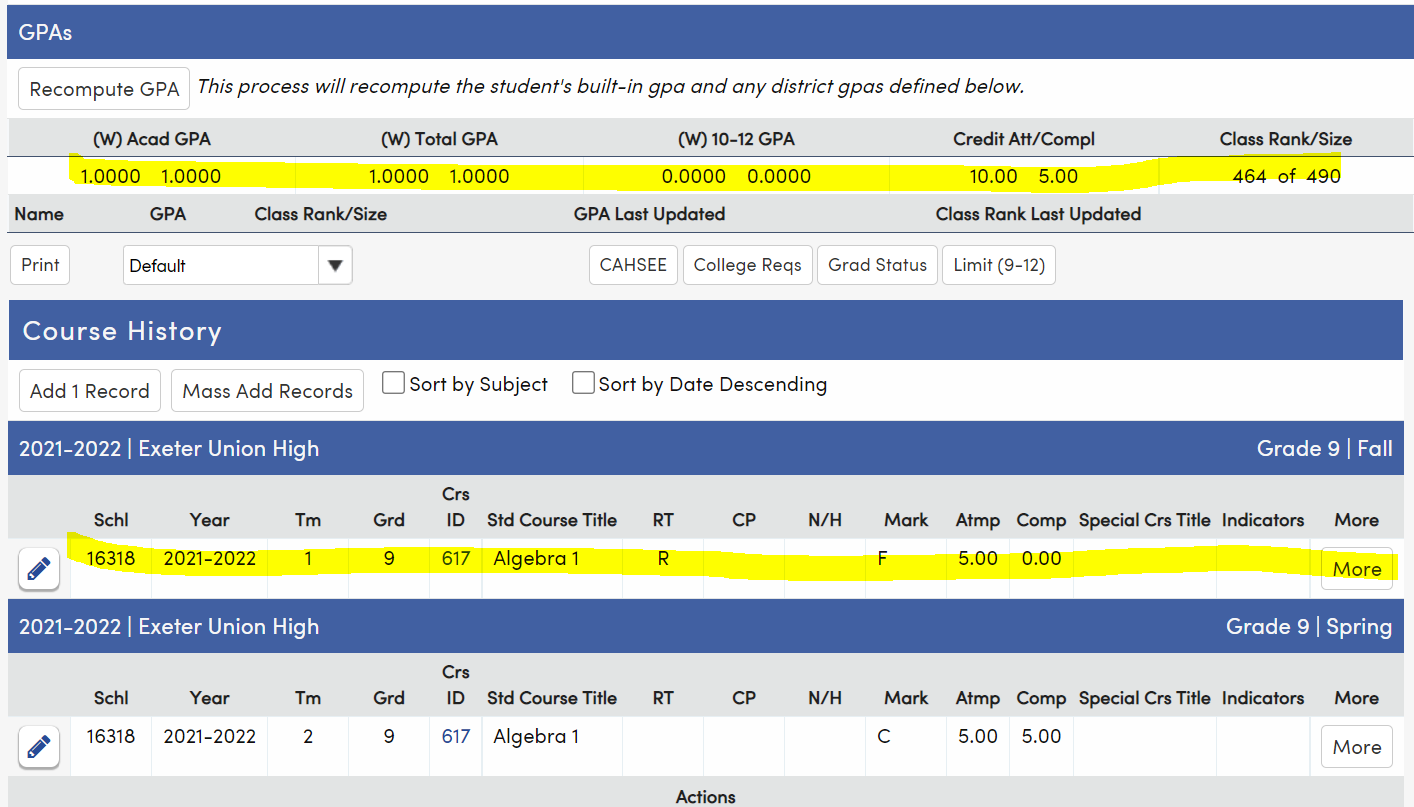 Outcome - Grad Status – 5 credits of Math Completed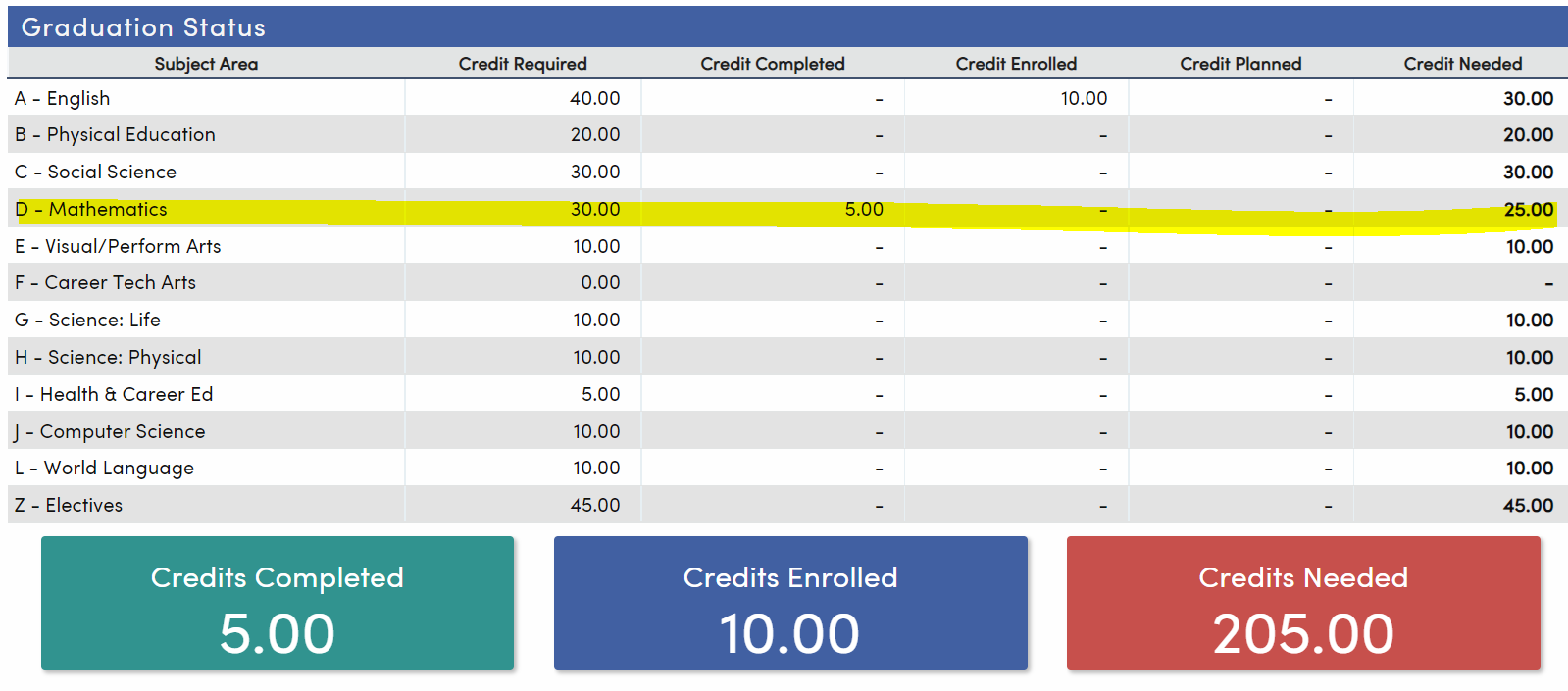 Using Repeat Tag of R on 1st courseUse when student receives passing mark the first time but wants to repeat for a better markRepeat R on 1st Mark - Repeat of a D, CA No CC, GPACA = 10, CC = 5, GPA = 1.5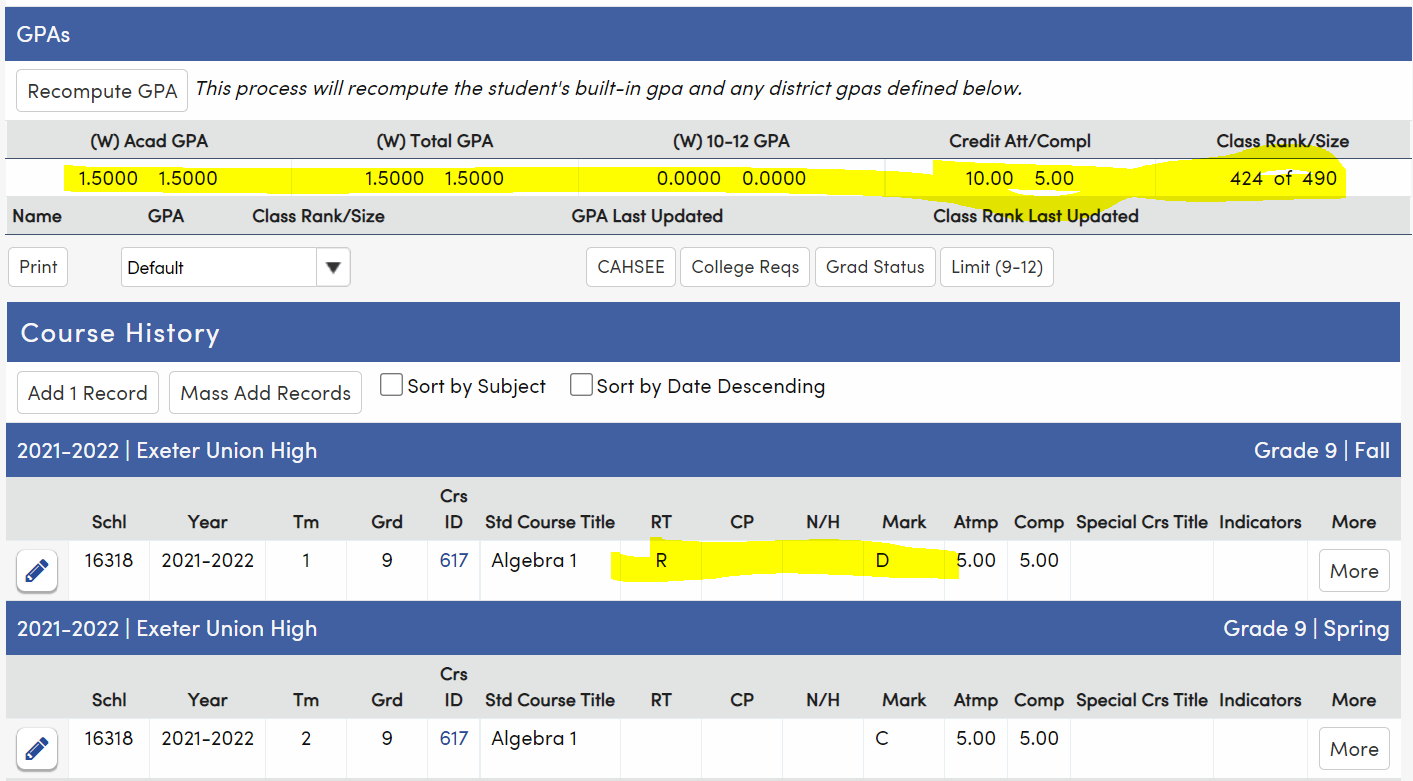 Grad Status – 5 credits of Math completed – no Math credit awarded for the D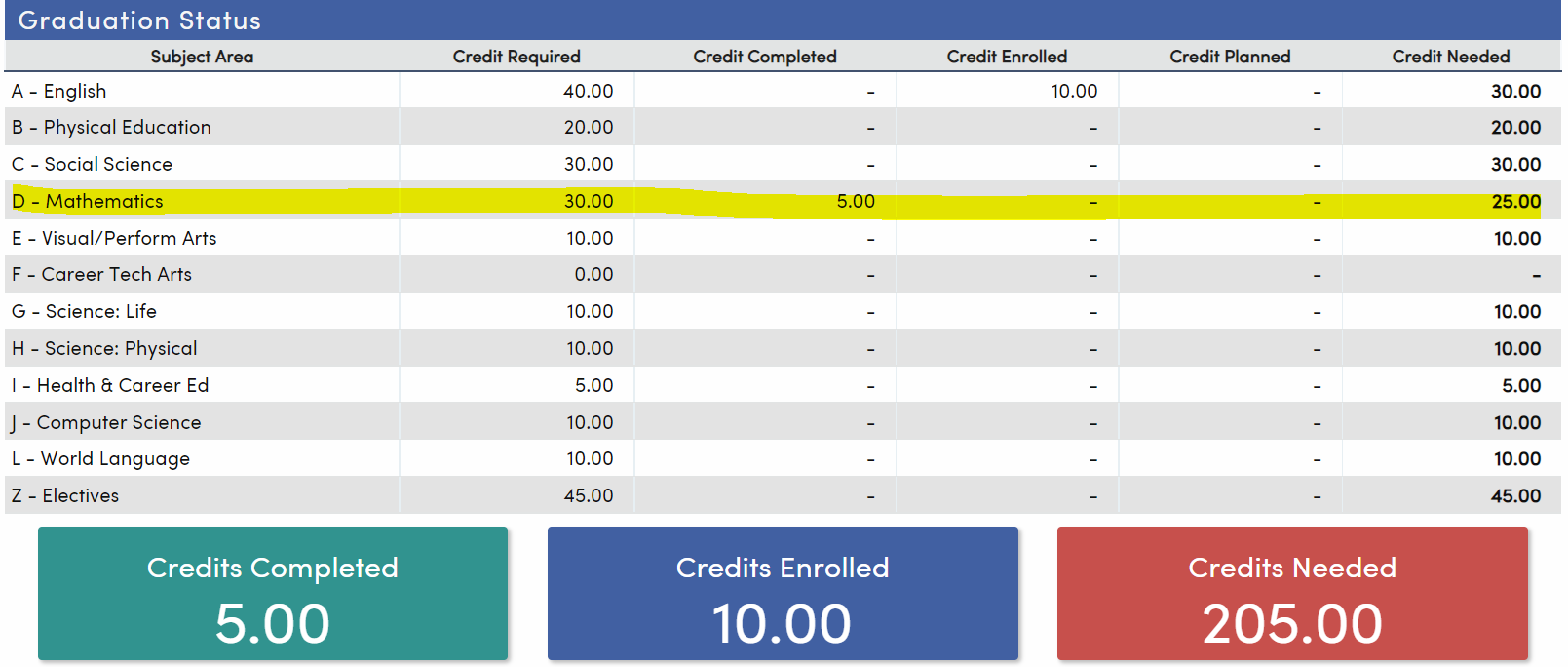 Using Repeat tag of R on 2nd courseUse when student receives lower mark on 2nd takeStudent received a D in Algebra 1 - 1st take and an F in Algebra 1 - 2nd take Repeat tag of R is applied to 2nd course = CA, no CC, count in GPA Outcome - GPA and Credits  - CA = 10, CC = 5, GPA = .5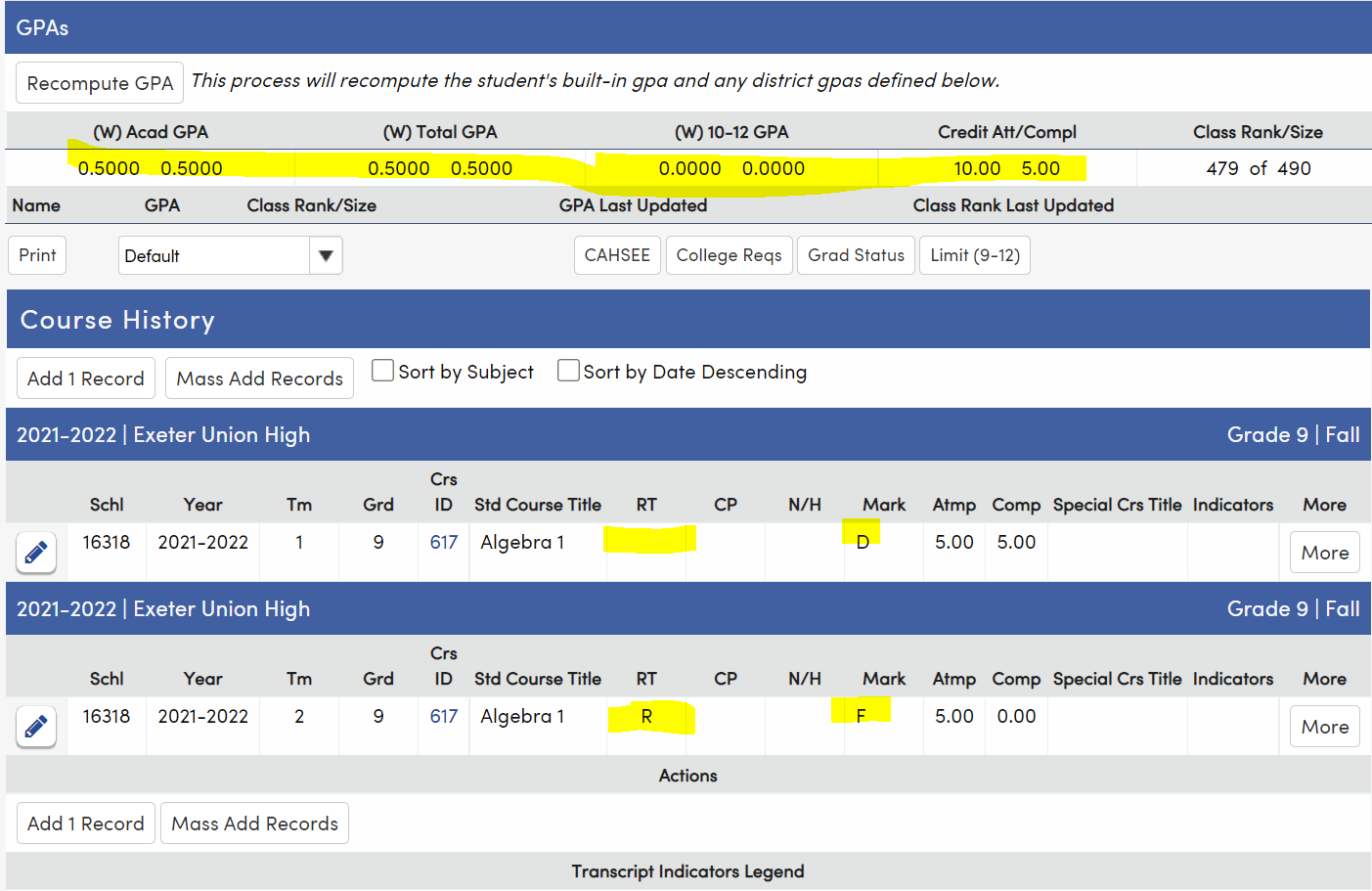 Grad Status = 5 credits of Math completed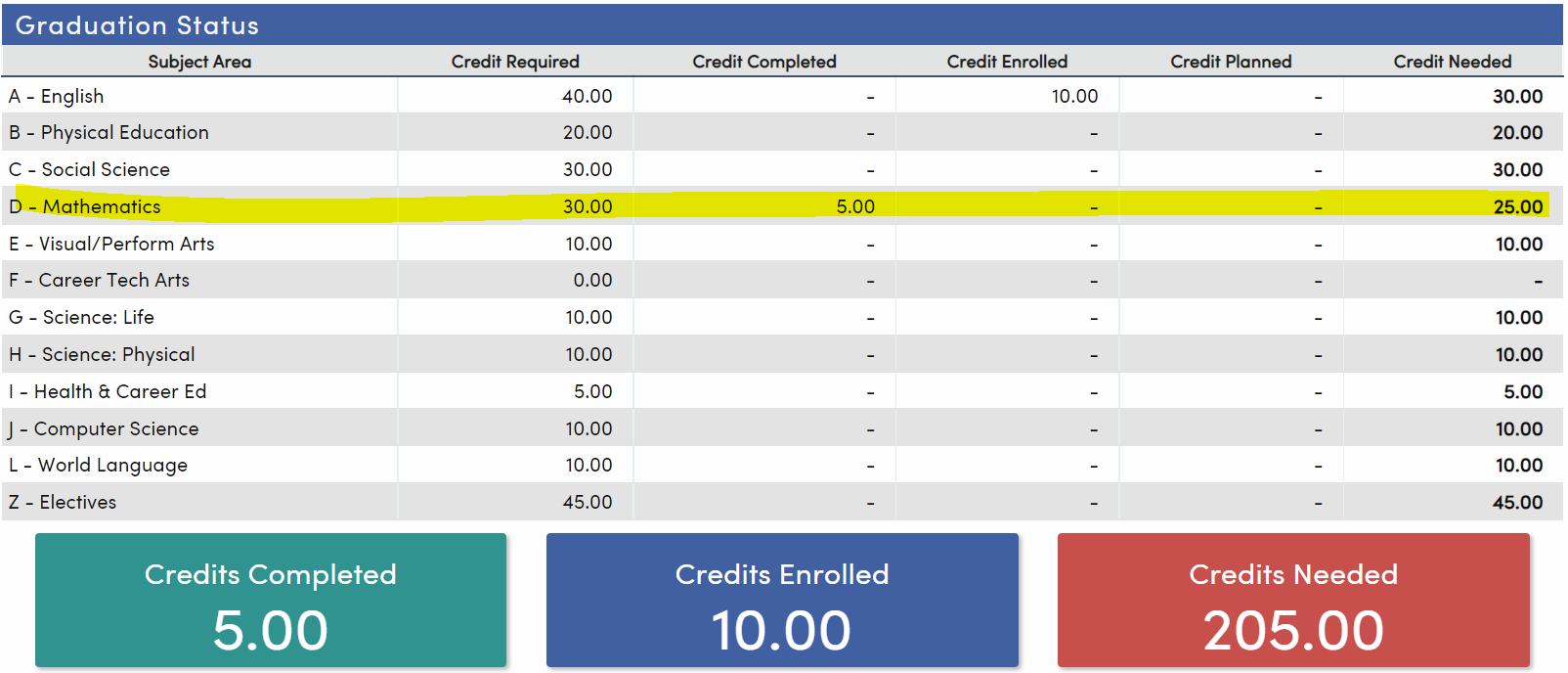 Using Repeat of N on 1st course = No CA. No CC, No GPAEssentially removes the course and mark from calculationUse when replacing the mark – CIF?1st take – F, 2nd take - CCA = 5, CC = 5, GPA = 2.0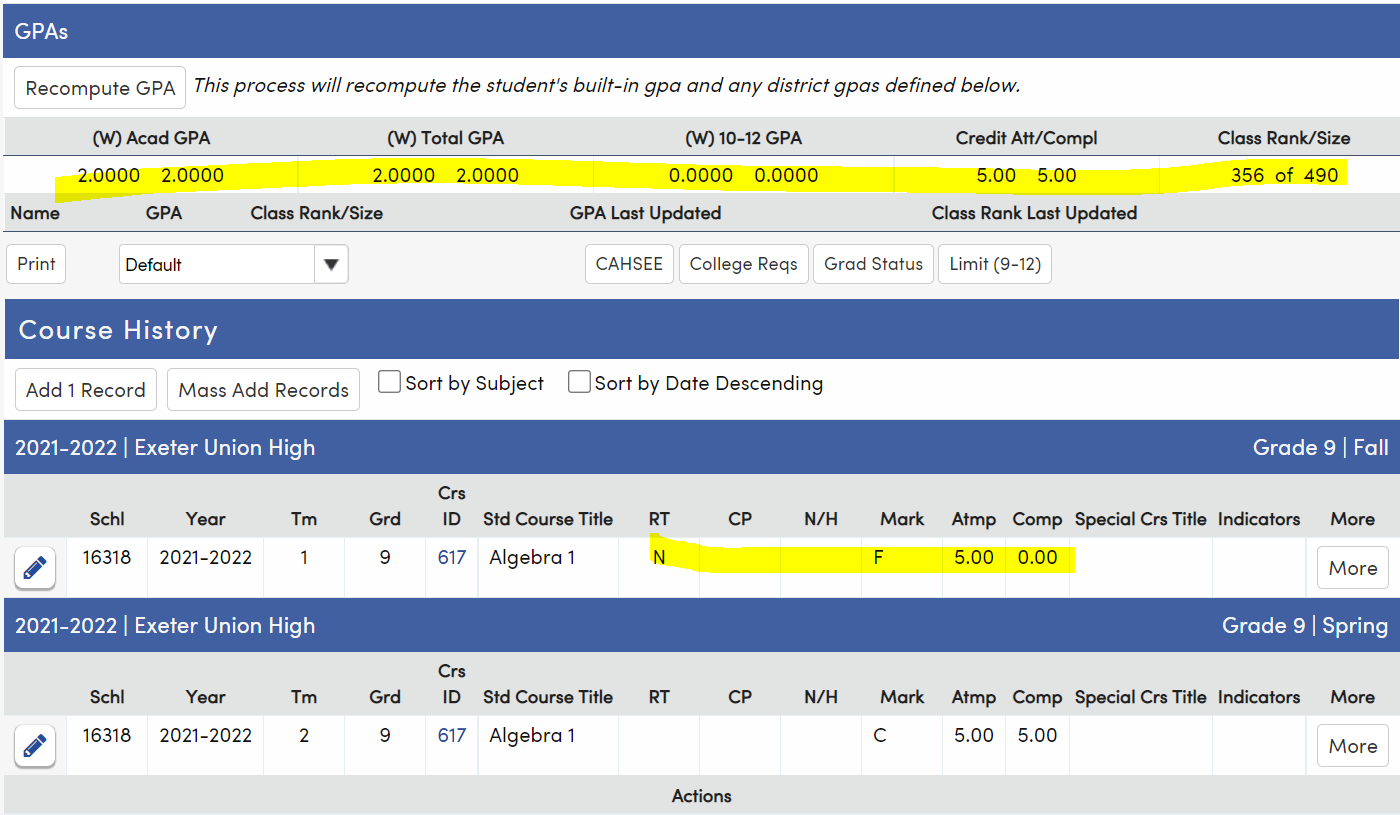 Grad Status = 5 credits of Math Completed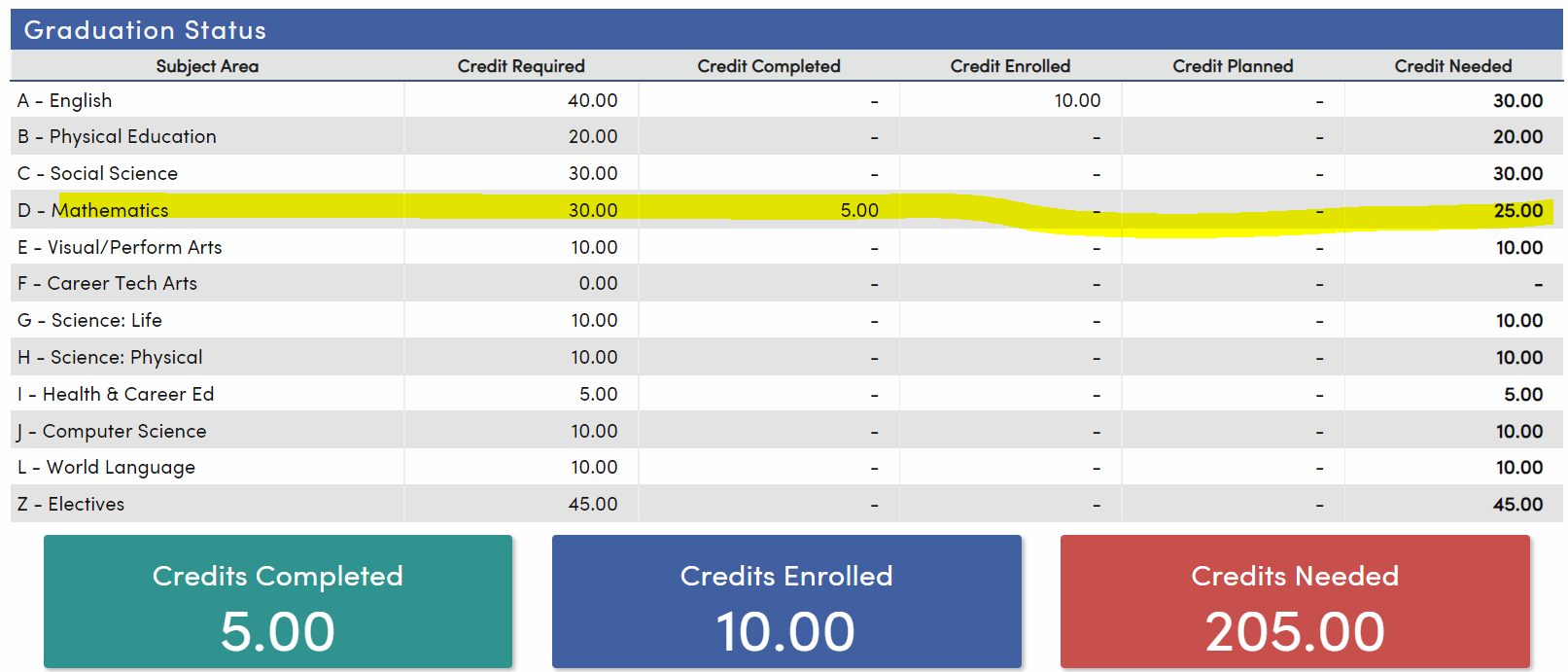 Using Repeat of N – 2nd Course - No CA, NO CC, No GPAUse when student receives lower mark on the 2nd take and you want to remove the course and mark from the calculationCA = 5, CC = 5, 0.00 – GPA = 1.0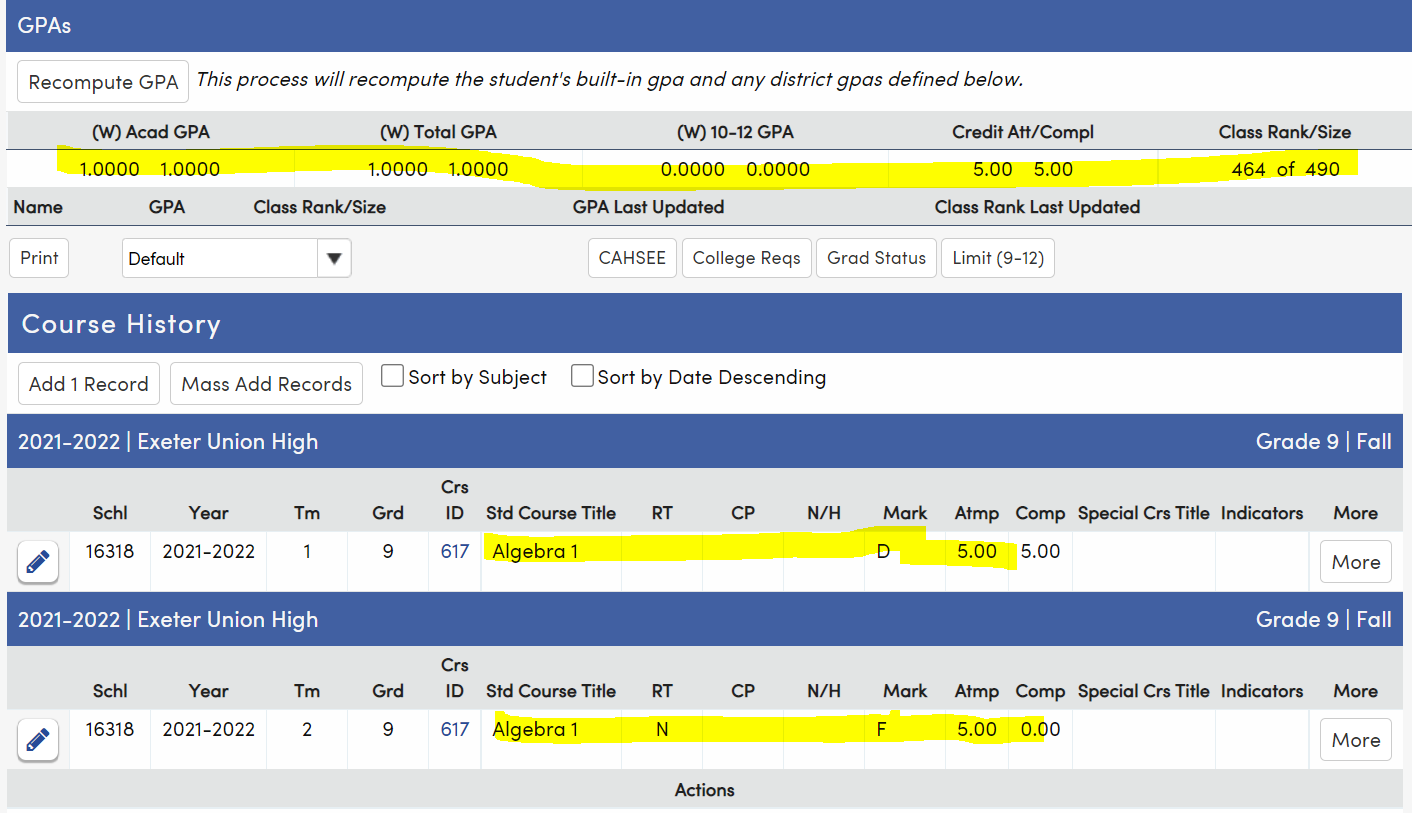 Grad Status = No credits of Math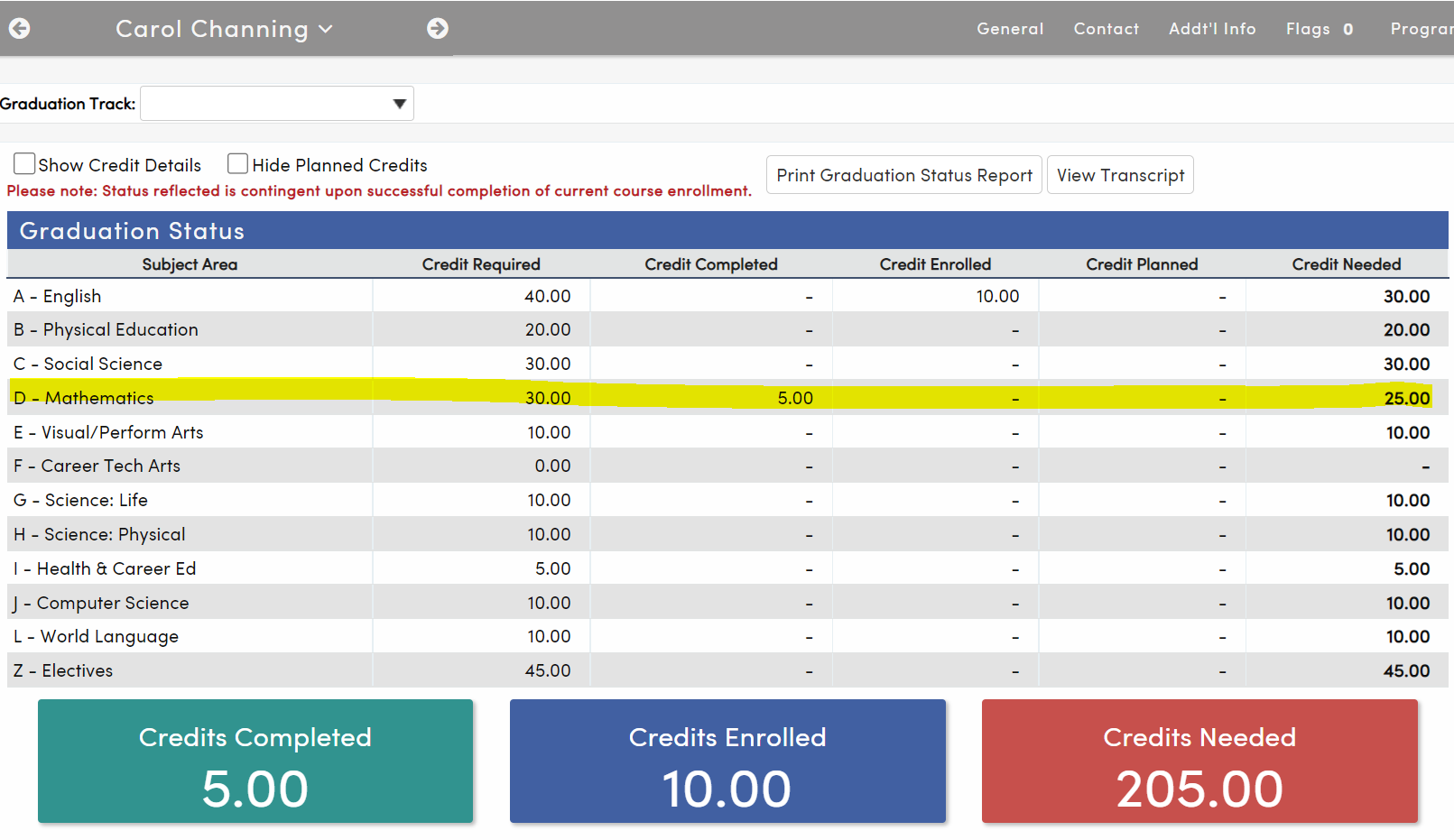 Using Repeat tag of B 1st Course – CA, CC, No GPARemoves the mark from the GPA calculation but counts in CA and CCUse?CA = 10, CC = 5, GPA = 2.0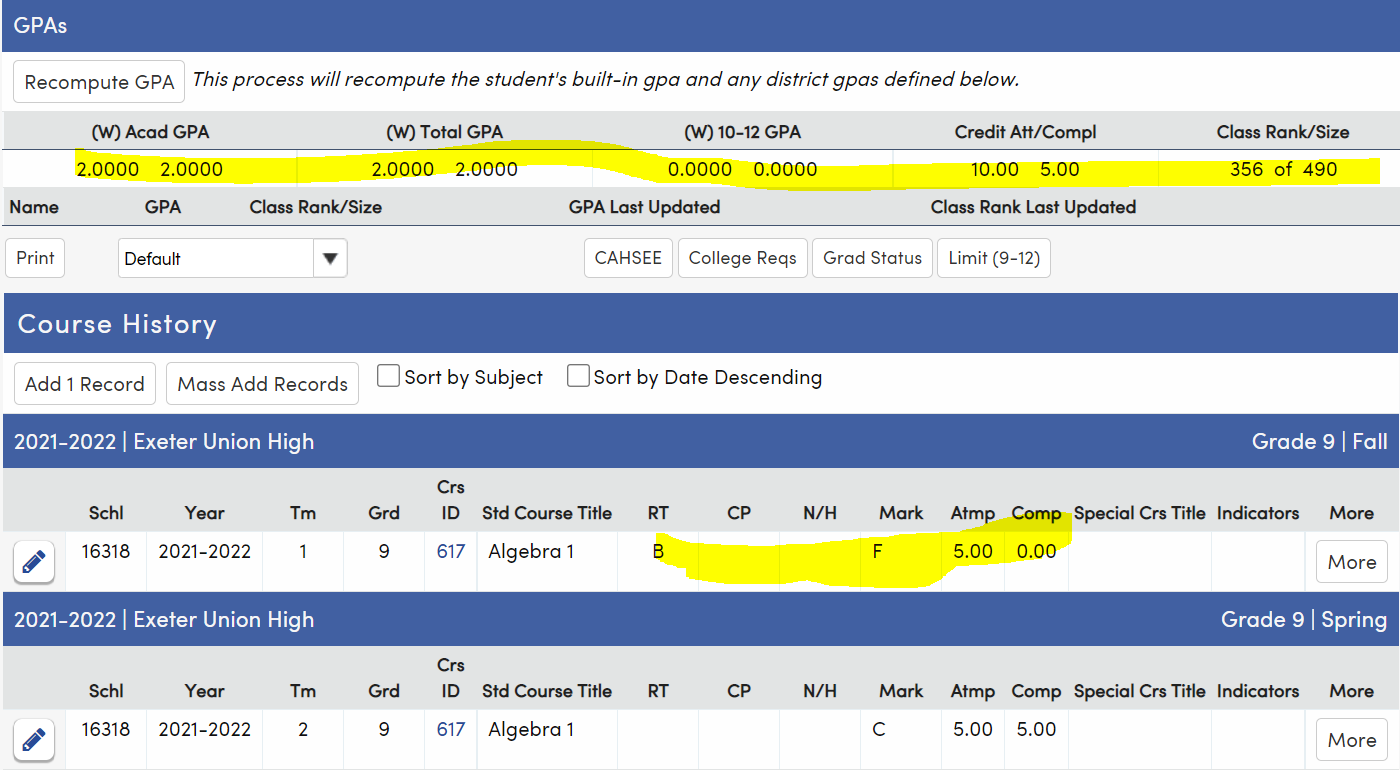 Grad Status – repeat using B on 1st Course5 Credits of Math Completed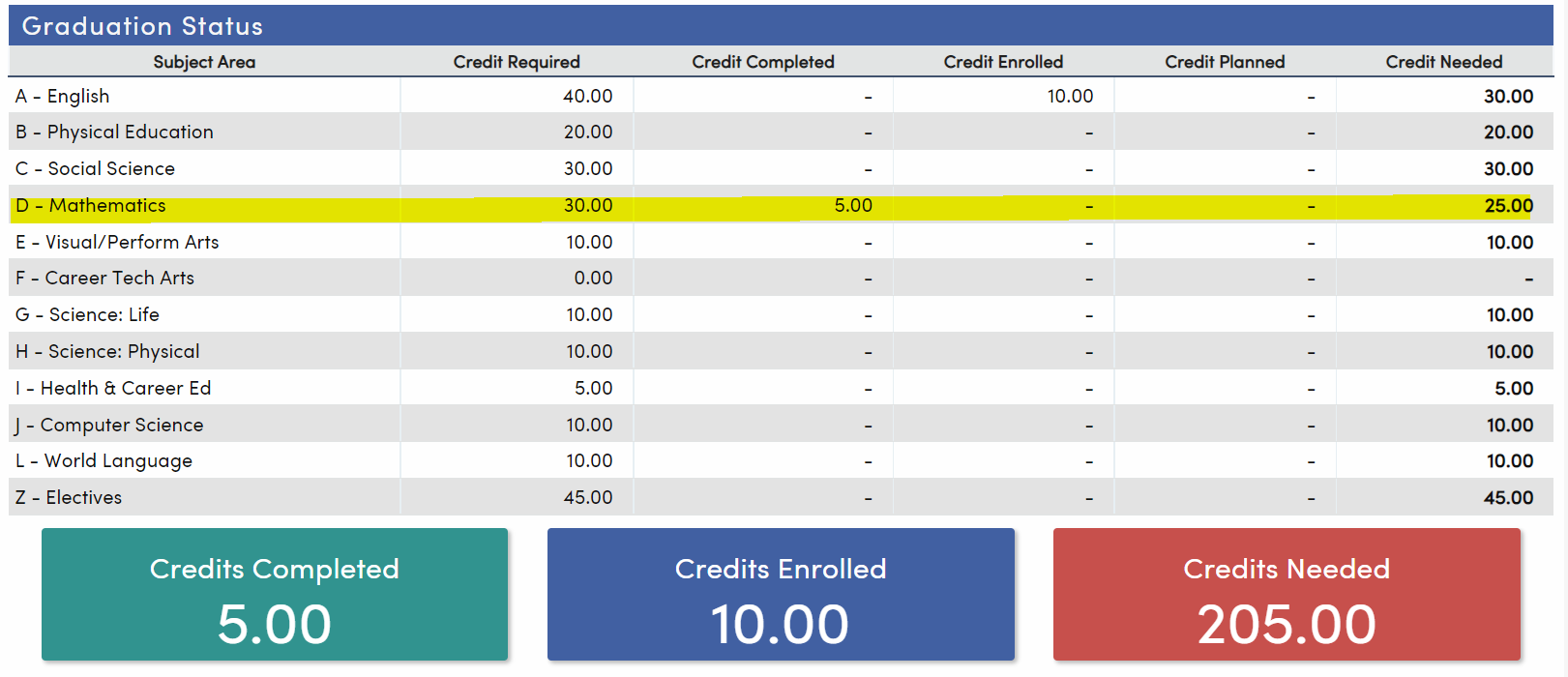 Using Repeat of A - 1st Course- CA, No CC, No GPACA = 10, CC = 5, 2.0 GPA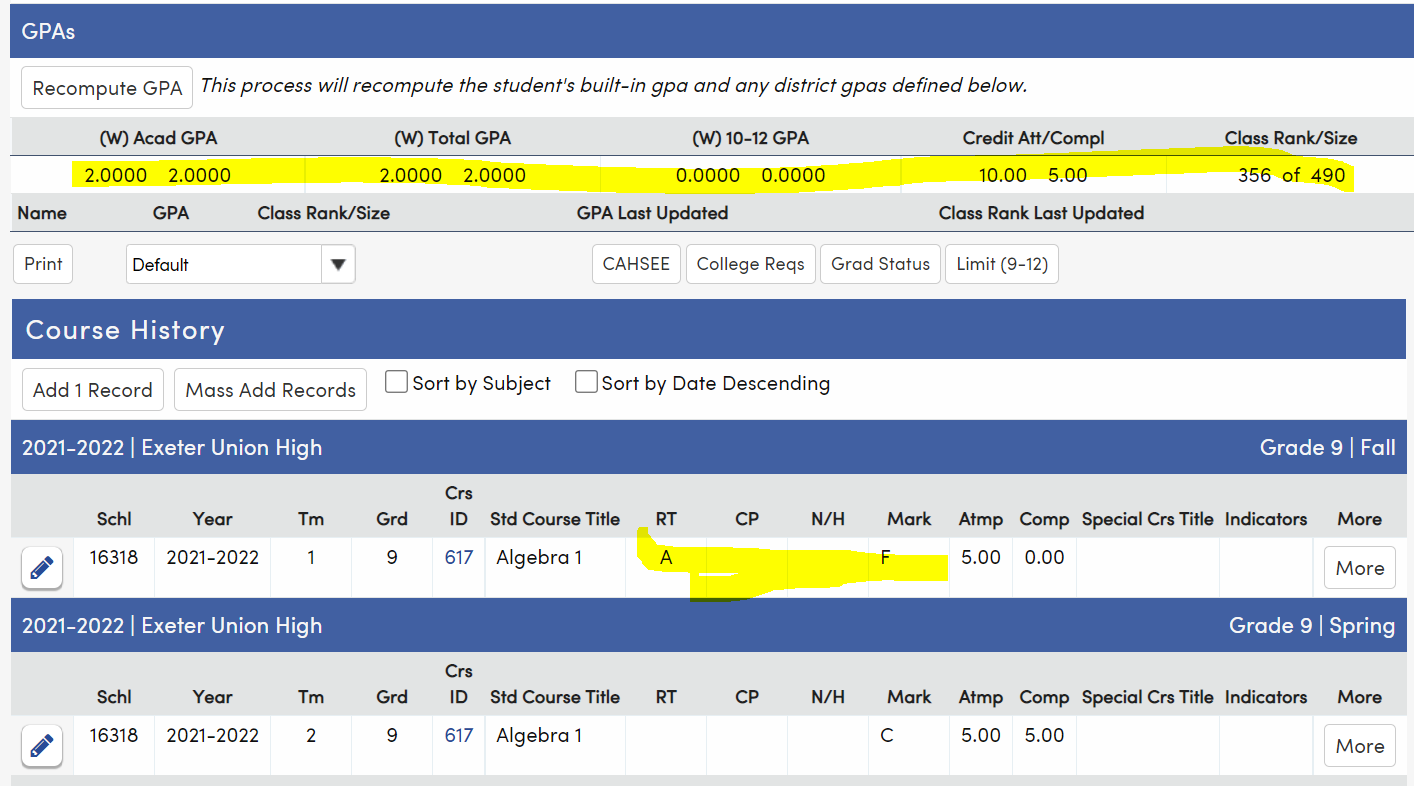 Grad Status – Repeat using A on 1st course - CA, No CC, No GPA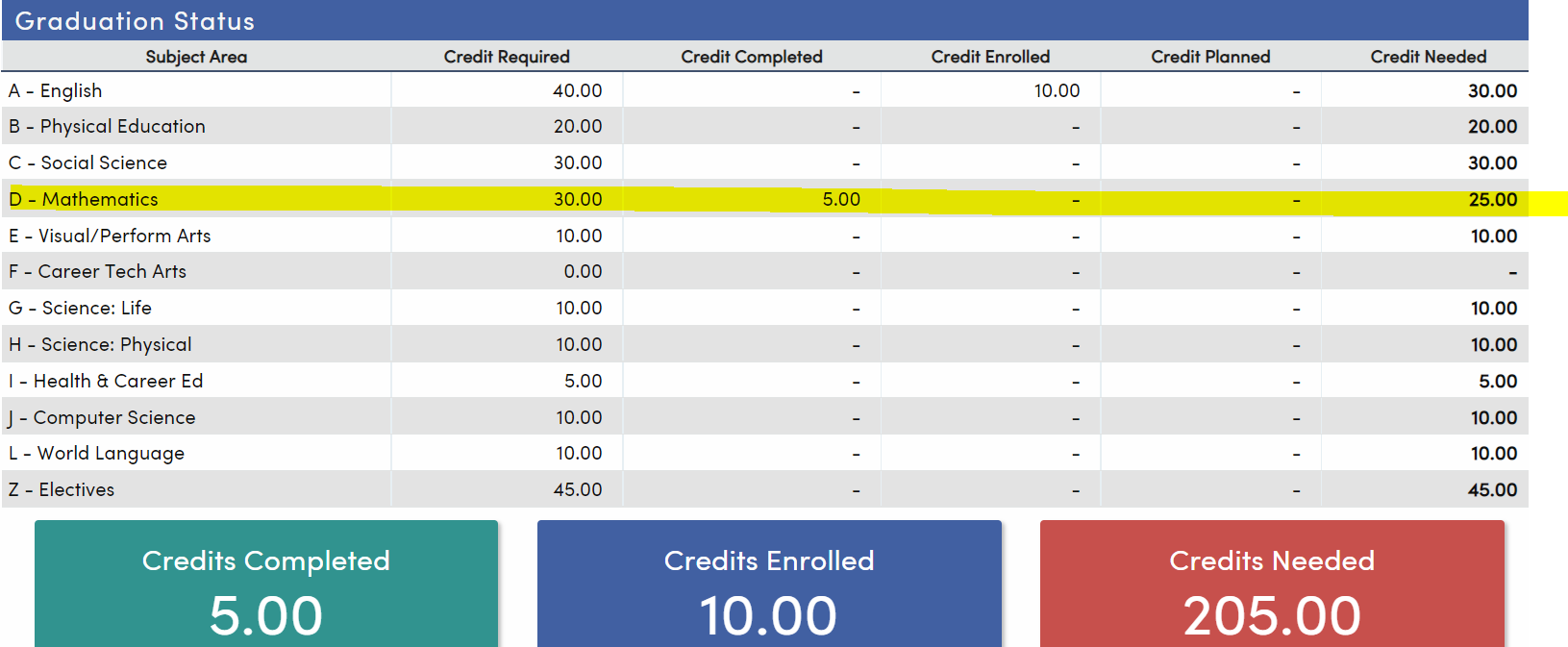 Using Repeat of G – 1st Course – No CA, No CC, GPACA = 5, CC = 5, 1.0 GPA 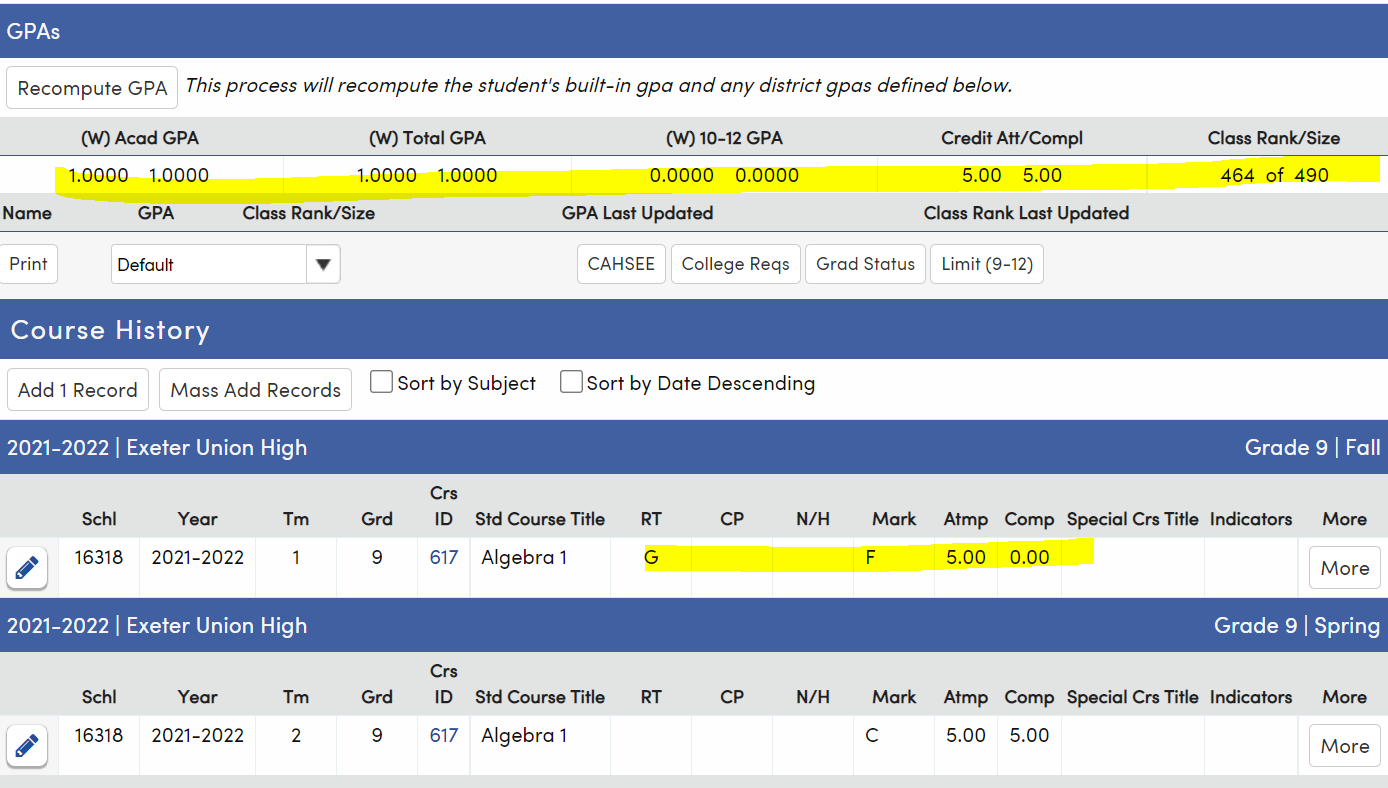 Grad Status - Using Repeat of G – 1st Course – No CA, No CC, GPA5 Credits of Math completed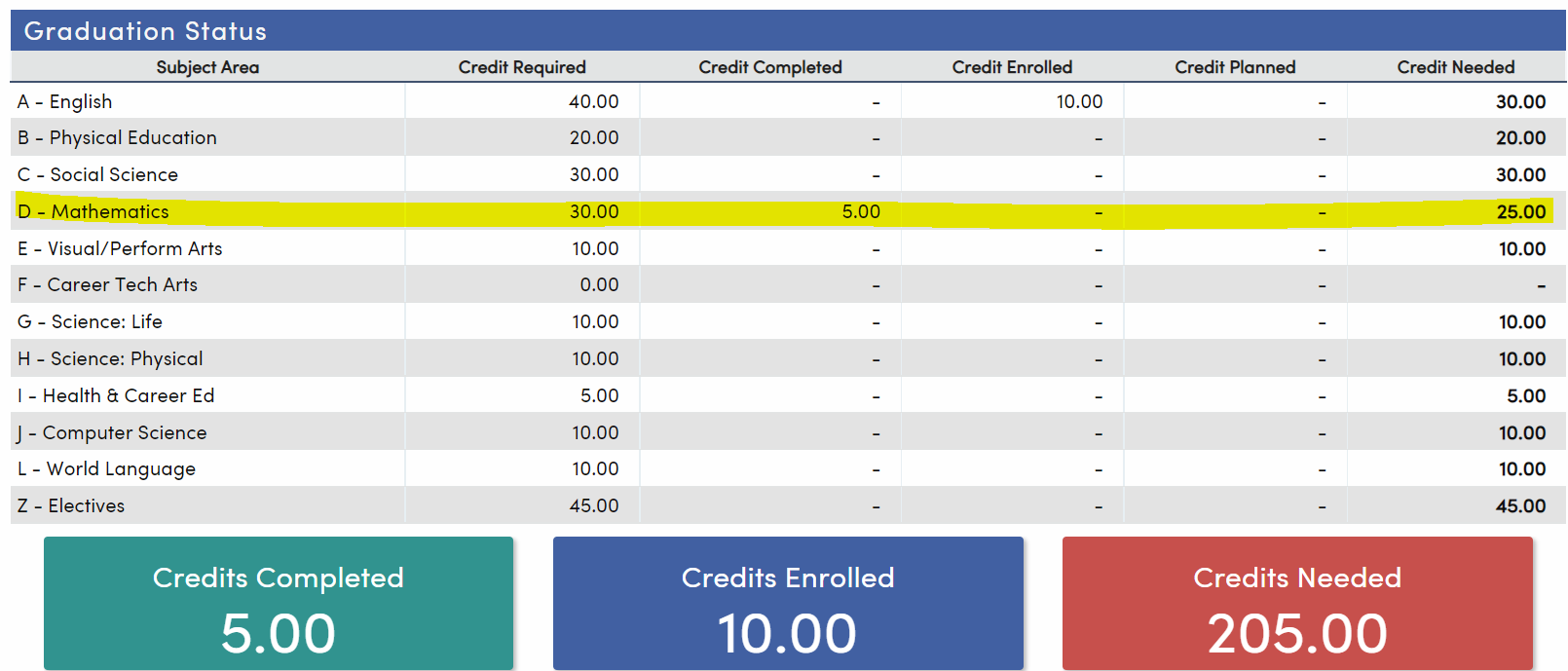 SummaryIn general – repeat tags go on the 1st take entryException – student repeats a course and gets a lower mark on the 2nd take.Repeat tag of R 	Most used	Best use is for repeats to improve a mark, not replace a deficiency	Also used for occasions where student received a lower mark on the 2nd takeRepeat tag of N	Essentially removes the mark from any calculationRepeat tag of B Removes the mark from the GPA calculation, but counts in CA and CCRepeat tag of A - Counts in CA but not in CC or GPARepeat tag of G – removes from CA and CC, but counts in GPABlank – no repeat tag – applies to most entries